Конспект интегрированного занятияс элементами экспериментирования «Волшебство бумаги»в подготовительной группе.Выполнила: Степнова Марина ВалентиновнаЦель:1. Уточнять представления детей о бумаге, разных ее видах, качествах и свойствах.2. Развивать обследовательские действия и уметь устанавливать причинно – следственные связи в процессе выполнения с бумагой различных действий (мнется, рвется, впитывает воду).3.Воспитывать интерес к свойствам окружающих нас предметов, любознательность, умение доводить начатое дело до конца.4. Развивать логическое мышление, речь, память, внимание, наблюдательность, мелкую моторику.I. Вводная часть:Воспитатель: Придумано кем – то просто и мудро
                       При встрече говорить здравствуйте.По дорожке мы шагаем, (дети идут по кругу, взявшись за руки.)И друзей своих встречаем.Здравствуй, солнце! (поднимают руки вверх)Здравствуй, речка! (опускают руки и плавно водят или перед собой вправо влево)Здравствуй, белая овечка! (прикладывают кулачки к голове « рога»)Здравствуй, козлик! (прикладывают указательные пальцы к голове)Здравствуй , стриж! (взмахивают кистями , как крыльями)Здравствуй, заинька- малыш (приставляют ладони к голове делают ушки)Здравствуйте, мои друзья! (поднимают руки вверх, и приветственно машут ею)Очень рад всех видеть я! (прижимают руки к груди и вытягивают их вперед)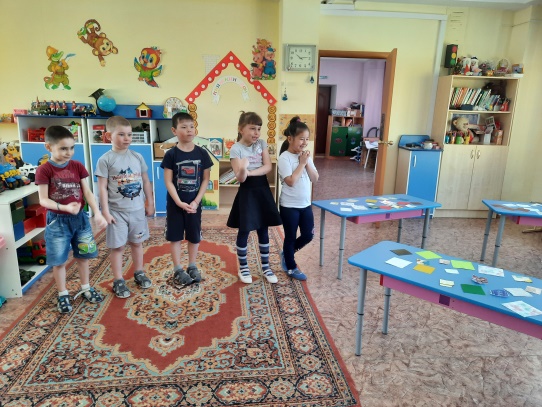 II. Основная часть:1. Создание мотиваций воспитанникам.(Стук в дверь. Дети под дверью находят письмо.)«Здравствуйте ребята. Пишет вам бумажная фея. Мне очень нужна ваша помощь. Мой сказочный замок заколдовала злая колдунья. Помогите его расколдовать.»Воспитатель: И так ребята поможем бумажной феи? (да)                       Чтобы расколдовать замок нам надо провести опыты.                         А вот с какими предметами мы будем проводить опыты вы узнаете если отгадаете загадку:Она бывает документом,
Салфеткой, фантиком, конвертом,
Письмом, обоями, билетом,
Альбомом, книгой и при этом
Она бывает и деньгами. Что это? Догадайтесь сами! (бумага)Воспитатель: Правильно ребята, это бумага. Сегодня мы с вами будем проводить опыты с бумагой.                        У меня волшебный мешочек в нем бочонки с цифрами от 1 до 4.                       Эти цифры помогут нам выполнить все задания и расколдовать замок феи. 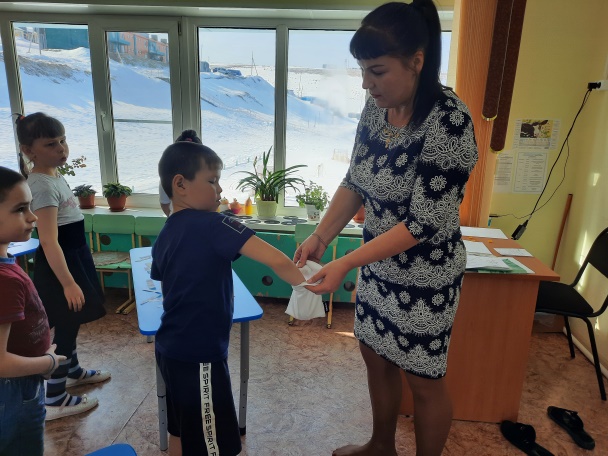 (ребята по очереди вытаскивают цифры, к каждой цифры существует свое задание)2. Практический метод: опыт.Воспитатель: Ребята давайте достанем первый бочонок. Какая цифра на нем? (1).                         Давайте подойдем к столу с цифрой 1. Что лежит на этом столе? (бумага).                         Возьмите каждый одну из бумаг, рассмотрите ее и назовите свойство этой бумаги и для чего она нам нужна. (салфетка, картон, альбомная, обои, фантик, туалетная бумага). (После выполнения задания открывается одна часть замка)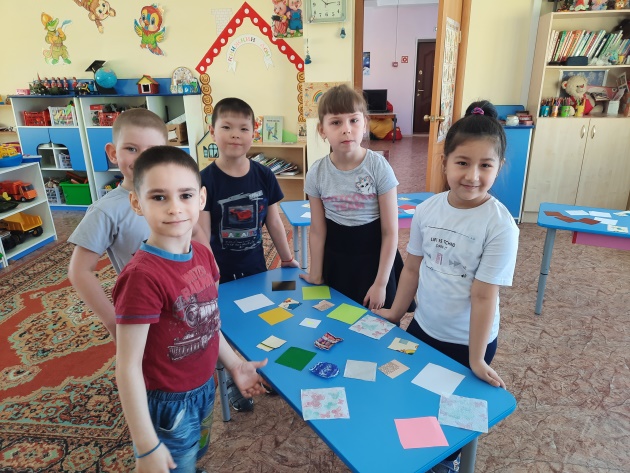 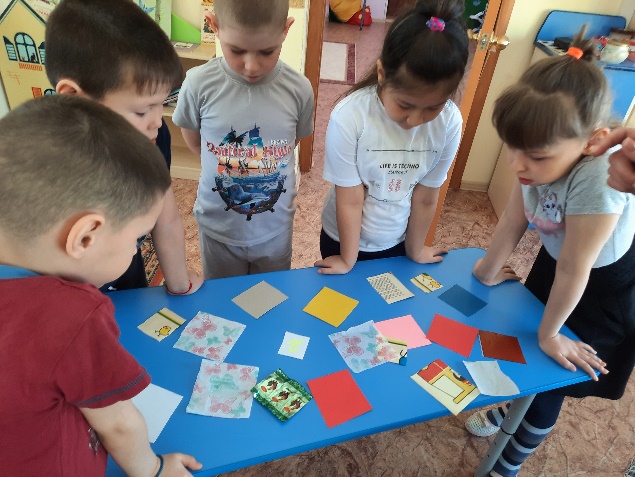 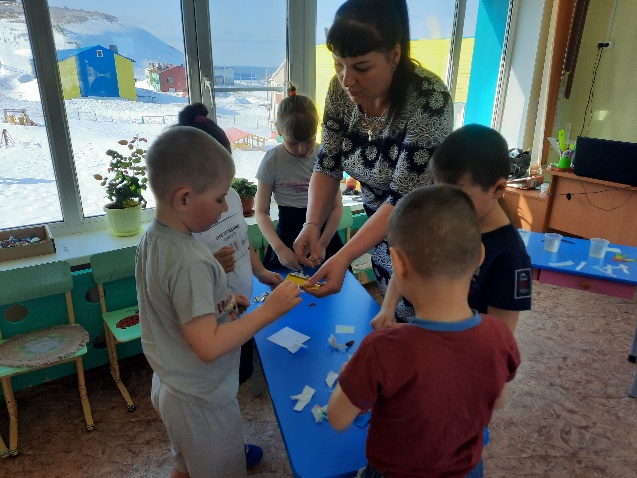 Воспитатель: давайте достанем следующий бочонок. (Цифра 2). (Дети подходят к столу с цифрой 2)                         Ребята за этим столом нам надо провести опыт и посмотреть мнется ли бумага.                        Возьмите каждый по листу бумаги, попробуйте ее смять. У всех бумага смялась? (У всех.)                         А всем было легко смять? (Нет)                          А почему как вы думаете одну бумагу смять легко, а другую трудно? (тонкая бумага мнется легко, а плотная трудно).
                         Вот видите ребята, с трудом, но все-таки всю бумагу удалось смять.                          Значит какой мы с вами можем сделаем вывод? (Вся бумага мнется)Воспитатель: Замок, мы еще не весь расколдовали, значит, опыты продолжаются.                         Вытаскиваем следующий бочонок. (.Цифра 3)                         А теперь проверим, у кого бумага порвется? (дети отрывают небольшие кусочки бумаги) Вся бумага порвалась?
                         Сделаем вывод : «Бумага рвется».
Воспитатель: Ребята в нашем мешочке остались еще бочонки.                         Достаем следующий бочонок.(Цифра 4)                        Ребята, в следующем опыте нам необходимо проверить мокнет ли бумага.                        Что нам необходимо чтобы провести этот опыт? (вода и листки бумаги).                       Я вам налью в баночки воду. Вы выберите любой лист бумаги и опустите его в воду.
                      Что произошло? Вся бумага намокла? Какая бумага намокла быстрее? (достаем тонкую бумагу, она распадается).                       Толстая бумага тоже намокнет, только для этого потребуется больше времени.
                      Сделаем вывод : «Бумага намокает и распадается».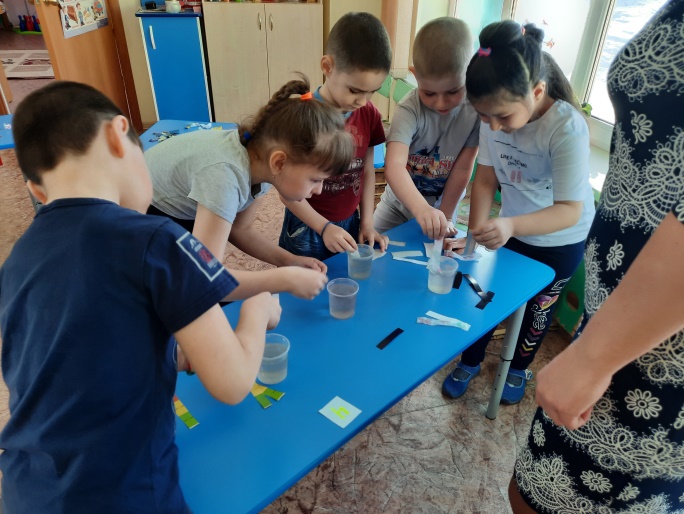 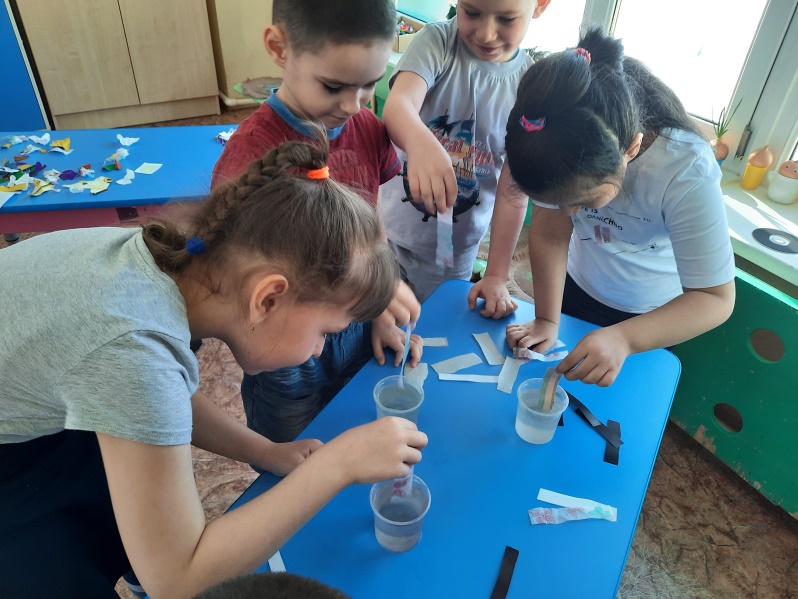 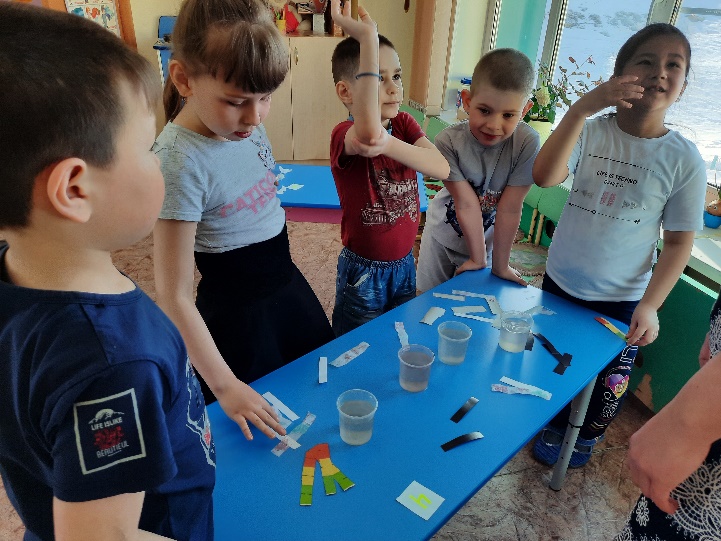 Воспитатель: Ребята мы с вами расколдовали замок феи.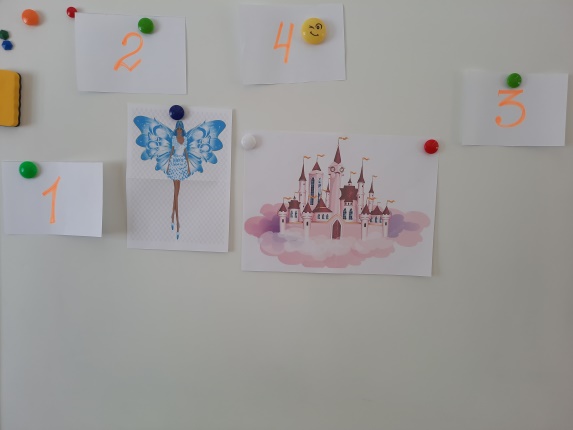 3).Активизация детей для снятия напряжения, утомления.Воспитатель: Мы с вами так много провели опытов. Давайте немного отдохнем.Нам пора передохнуть,Потянуться и вздохнуть. (Глубокий вдох и выдох)Покрутили головой, (Вращения головой)И усталость вся долой!Раз- два- три- четыре- пять шею надо разминать. (наклоны головой вправо-влево)Встали ровно. Наклонились.Раз – вперед, а два – назад.Потянулись. Распрямились.А потом мы приседаем.Это важно, сами знаем.Мы колени разминаем,Наши ноги упражняем. (Приседания)4). Практический метод: изготовление пригласительных билетов.Воспитатель: Бумажная фея хочет провести в замке праздник и пригласить своих гостей.                        Но гостей так много что она сама не успевает сделать пригласительные билеты.                        Давайте мы с вами поможем сделать для феи пригласительные билеты на праздник.                      Фея прислала нам образец  пригласительного билета. Рассмотрите их. 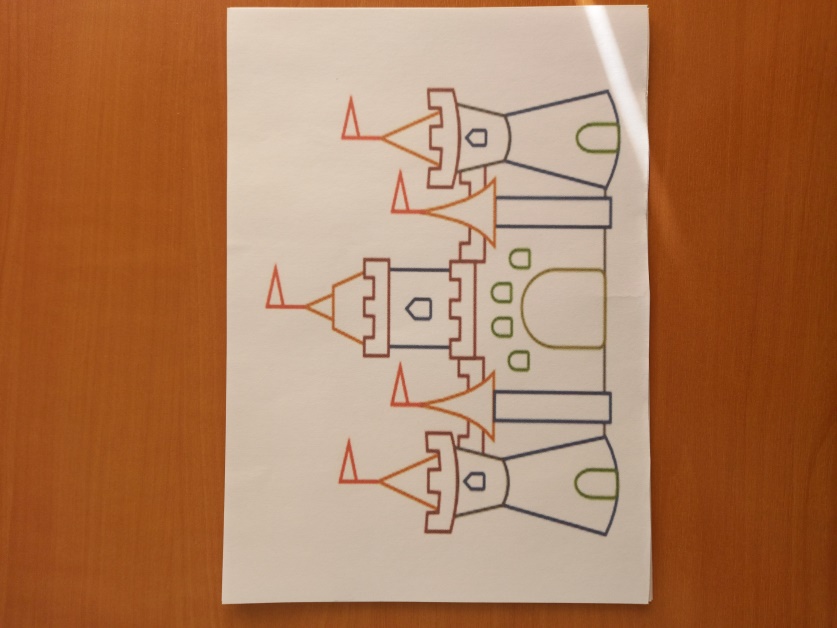 Затем все пригласительные билеты ребята кладут в конверт, пишут адрес кому и от кого. Педагог говорит детям, что он отправит письмо.III. Заключительная частьРефлексия настроения и эмоционального состояния.Ребята рассказывают, что им понравилось на занятии.